	       КАРАР	    ПОСТАНОВЛЕНИЕ               26 декабрь 2014 й.                      № 58                     26 декабря 2014 г.Об утверждении Положения о контроле за соответствием расходов  лиц, замещающих  муниципальные должности и должностимуниципальной службы  администрации сельского поселения Максим-Горьковский сельсоветмуниципального района Белебеевский районРеспублики Башкортостан, и иных лиц их доходам         В соответствии с Федеральным законом от 02.07.2007 № 25-ФЗ «О муниципальной службе в Российской Федерации», Федеральным законом от 25.12.2008 № 273-ФЗ «О противодействии коррупции», Федеральным законом от 03.12.2012 № 230-ФЗ «О контроле за соответствием расходов лиц, замещающих государственные должности, и иных лиц их доходам», Федеральным законом от 03.12.2012 № 231-ФЗ «О внесении изменений в отдельные законодательные акты Российской Федерации в связи с принятием Федерального закона «О контроле за соответствием расходов лиц, замещающих государственные должности, и иных лиц их доходам», руководствуясь Уставом  сельского поселения Максим-Горьковский сельсовет муниципального района Белебеевский район Республики Башкортостан, п о с т а н о в л я ю:Утвердить:
1) Положение о контроле за соответствием расходов лиц, замещающих муниципальные должности и должности муниципальной службы  администрации сельского поселения Максим-Горьковский сельсовет  муниципального района Белебеевский район, и иных лиц их доходам (приложение № 1);2) форму справки о расходах муниципального служащего администрации сельского поселения Максим-Горьковский сельсовет  муниципального района Белебеевский район, иного лица по каждой сделке по приобретению земельного участка, другого объекта недвижимости, транспортного средства, ценных бумаг, акций (долей участия, паев в уставных (складочных) капиталах организаций) и об источниках получения средств, за счет которых совершена указанная сделка (приложение № 2).3) Перечень должностей муниципальной службы администрации сельского поселения Максим-Горьковский сельсовет муниципального района Белебеевский район Республики Башкортостан, при замещении которых муниципальные служащие обязаны предоставлять сведения о своих расходах, а также о расходах своих супруги (супруга) и несовершеннолетних детей (Приложение №3). 2.  Управляющей делами  администрации сельского поселения Максим-Горьковский сельсовет Сахаутдиновой А.Т. довести настоящее постановление до сведения муниципальных служащих администрации.3. Настоящее постановление  разместить на официальном сайте администрации сельского поселения Максим-Горьковский сельсовет в информационно-телекоммуникационной сети Интернет.4. Контроль за исполнением настоящего постановления оставляю за собой. Глава сельского поселения                                                          	    Н.К. Красильникова Приложение №1к постановлению Главысельского поселения  Максим-Горьковский сельсовет муниципального района Белебеевский район Республики Башкортостанот  26.12.2014 года  № 58Положение о контроле за соответствием расходов лиц, замещающих муниципальные должности и должности муниципальной службы   администрации сельского поселения Максим-Горьковский сельсовет муниципального района Белебеевский район, и иных лиц их доходам1.  Положение о контроле за соответствием расходов лиц, замещающих муниципальные должности и должности муниципальной службы  администрации  сельского поселения  Максим-Горьковский сельсовет муниципального района Белебеевский район, и иных лиц их доходам (далее – Положение), разработано в соответствии с Федеральным законом от 02.07.2007 № 25-ФЗ «О муниципальной службе в Российской Федерации», Федеральным законом от 25.12.2008 № 273-ФЗ «О противодействии коррупции», Федеральным законом от 03.12.2012 № 230-ФЗ «О контроле за соответствием расходов лиц, замещающих государственные должности, и иных лиц их доходам», Федеральным законом от 03.12.2012 № 231-ФЗ «О внесении изменений в отдельные законодательные акты Российской Федерации в связи с принятием Федерального закона «О контроле за соответствием расходов лиц, замещающих государственные должности, и иных лиц их доходам»,  Уставом сельского поселения Максим-Горьковский сельсовет муниципального района Белебеевский район РБ.2. Настоящее Положение определяет:- порядок представления лицами, замещающими муниципальные должности и должности муниципальной службы  администрации  сельского поселения Максим-Горьковский сельсовет муниципального района Белебеевский район, включенные в соответствующий Перечень должностей муниципальной службы администрации (далее – муниципальные служащие) сведений о своих расходах, а также о расходах своих супруги (супруга) и несовершеннолетних детей по каждой сделке по приобретению земельного участка, другого объекта недвижимости, транспортного средства, ценных бумаг, акций (долей участия, паев в уставных (складочных) капиталах организаций), если сумма сделки превышает общий доход муниципального служащего и его супруги (супруга) за три последних года, предшествующих совершению сделки, и об источниках получения средств, за счет которых совершена сделка (далее – сведения о расходах);- порядок принятия решения об осуществлении контроля за соответствием расходов муниципального служащего, расходов его супруги (супруга) и несовершеннолетних детей общему доходу данного лица и его супруги (супруга) за три последних года, предшествующих совершению сделки (далее - контроль за расходами).3. Лица, замещающие муниципальные должности и должности муниципальной службы  администрации  сельского поселения Максим-Горьковский сельсовет муниципального района Белебеевский район, включенные в соответствующий Перечень должностей муниципальной службы администрации обязаны представлять сведения о своих расходах, а также о расходах своих супруги (супруга) и несовершеннолетних детей по каждой сделке по приобретению земельного участка, другого объекта недвижимости, транспортного средства, ценных бумаг, акций (долей участия, паев в уставных (складочных) капиталах организаций), если сумма сделки превышает общий доход муниципального служащего и его супруги (супруга) за три последних года, предшествующих совершению сделки, и об источниках получения средств, за счет которых совершена сделка.4.  Муниципальный служащий, в связи с осуществлением контроля за его расходами, а также за расходами его супруги (супруга) и несовершеннолетних детей имеет права, предусмотренные ч.2 ст. 9 Федерального закона от 03.12.2012 № 230-ФЗ «О контроле за соответствием расходов лиц, замещающих государственные должности, и иных лиц их доходам».5. Основанием для принятия решения об осуществлении контроля за расходами муниципального служащего, а также за расходами его супруги (супруга) и несовершеннолетних детей является достаточная информация о том, что данным лицом, его супругой (супругом) и (или) несовершеннолетними детьми совершена сделка по приобретению земельного участка, другого объекта недвижимости, транспортного средства, ценных бумаг, акций (долей участия, паев в уставных (складочных) капиталах организаций) на сумму, превышающую общий доход данного лица и его супруги (супруга) за три последних года, предшествующих совершению сделки.       Указанная информация в письменной форме может быть предоставлена в установленном порядке:1) правоохранительными органами, иными государственными органами, органами местного самоуправления, работниками (сотрудниками) подразделений по профилактике коррупционных и иных правонарушений и должностными лицами государственных органов, органов местного самоуправления, Банка России, государственной корпорации, Пенсионного фонда Российской Федерации, Фонда социального страхования Российской Федерации, Федерального фонда обязательного медицинского страхования, иной организации, созданной Российской Федерации на основании федеральных законов, организации, создаваемой для выполнения задач, поставленных перед федеральными государственными органами;2) постоянно действующими руководящими органами политических партий и зарегистрированных в соответствии с законом иных общероссийских общественных объединений, не являющихся политическими партиями;3) Общественной палатой Российской Федерации;4) общероссийскими средствами массовой информации.6. Муниципальный служащий администрации представляет сведения о своих расходах, а также о расходах своих супруги (супруга) и несовершеннолетних детей в  администрацию сельского поселения Максим-Горьковский сельсовет муниципального района..7. Контроль за расходами осуществляется по решению Главы сельского поселения Максим-Горьковский сельсовет  муниципального района в порядке, предусмотренном Федеральным законом от 03.12.2012 № 230-ФЗ «О контроле за соответствием расходов лиц, замещающих государственные должности, и иных лиц их доходам», Федеральным законом от 03.12.2012 № 231-ФЗ «О внесении изменений в отдельные законодательные акты Российской Федерации в связи с принятием Федерального закона «О контроле за соответствием расходов лиц, замещающих государственные должности, и иных лиц их доходам»», законодательством Российской Федерации, Республики Башкортостан, муниципальными правовыми актами.8. Сведения о своих расходах, а также о расходах своих супруги (супруга) и несовершеннолетних детей предоставляются муниципальными служащими по форме справки (Приложение № 2) ежегодно, не позднее 30 апреля года, следующего за отчетным. 9. Должностное лицо, уполномоченное осуществлять контроль за соответствием расходов муниципальных служащих администрации, не позднее чем через два рабочих дня со дня получения решения об осуществлении контроля за расходами лиц, указанных в п.3 настоящего Положения, обязано уведомить его в письменной форме о принятом решении и о необходимости представить сведения, указанные в п. 1 ч.4 ст. 4  Федерального закона от 03.12.2012 № 230-ФЗ «О контроле за соответствием расходов лиц, замещающих государственные должности, и иных лиц их доходам».10. Проверка достоверности и полноты сведений, предусмотренных п.3 настоящего Положения, а также ч. 1 ст. 3 и п.1 ч.4 ст.4 Федерального закона от 03.12.2012 № 230-ФЗ «О контроле за соответствием расходов лиц, замещающих государственные должности, и иных лиц их доходам» осуществляется в соответствии с законодательством Российской Федерации, Республики Башкортостан.11. Не допускается использование сведений, предусмотренных п. 3 настоящего Положения, а также ч.1 ст. 3 и п.1 ч.4 ст.4 Федерального закона от 03.12.2012 № 230-ФЗ  «О контроле за соответствием расходов лиц, замещающих государственные должности, и иных лиц их доходам», для установления либо определения платежеспособности лица, представившего такие сведения, а также платежеспособности его супруги (супруга) и несовершеннолетних детей, для сбора в прямой или косвенной форме пожертвований (взносов) в фонды общественных объединений, религиозных и иных организаций либо в пользу физических лиц. 12.Представленные в соответствии с настоящим Положением сведения о расходах приобщаются к личному делу лица, их представившего. 13.Сведения о расходах, представляемые муниципальным служащим в соответствии с настоящим Положением, являются сведениями конфиденциального характера, если федеральными законами они не отнесены к сведениям, составляющим государственную тайну.14. Непредставление муниципальными служащими или представление ими неполных или недостоверных сведений о своих расходах либо непредставление или представление заведомо неполных или недостоверных сведений о расходах своих супруги (супруга) и несовершеннолетних детей в случае, если представление таких сведений обязательно, является правонарушением и подлежит в установленном порядке освобождению от замещаемой (занимаемой) должности, увольнению с муниципальной службы.15. Лица, виновные в разглашении сведений о расходах муниципальных служащих или в использовании этих сведений в целях, не предусмотренных законодательством Российской Федерации, несут ответственность в соответствии с законодательством Российской Федерации.Приложение № 2к постановлению Главысельского поселения  Максим-Горьковский сельсовет муниципального района Белебеевский район Республики Башкортостанот  26.12.2014 года  № 58В Администрацию сельского поселения  Максим-Горьковский сельсовет муниципального района Белебеевский район Республики БашкортостанСПРАВКАо расходах муниципального служащего Администрации сельского поселения Максим-Горьковский сельсовет  муниципального района Белебеевский район  , иного лица по каждой сделке по приобретению земельного участка, другого объекта недвижимости, транспортного средства, ценных бумаг, акций (долей участия, паев в уставных (складочных) капиталах организаций) и об источниках получения средств, за счет которыхсовершена указанная сделка*(1) Я, ____________________________________________________________________________,                                               (фамилия, имя, отчество, дата рождения) ___________________________________________________________________________                                         (место службы (работы) и занимаемая должность) проживающий(ая) по адресу: ______________________________________________________                                                                      (адрес места жительства и (или) регистрации) ___________________________________________________________________________сообщаю, что в отчетный период с 1 января 20__ г. по 31 декабря  20_  г. ___________________________________________________________________________                              (мною, супругой (супругом), несовершеннолетним ребенком*(2) ___________________________________________________________________________приобретен(но, ны) ______________________________________________________________                                            (земельный участок, другой объект недвижимости, _______________________________________________________________________________                                               транспортное средство, ценные бумаги, акции (доли участия, ___________________________________________________________________________                                       паи в уставных (складочных) капиталах организаций) на основании ___________________________________________________________________                                                              (договор купли-продажи или иное ___________________________________________________________________________                              предусмотренное законом основание приобретения права собственности*(3)) Сумма сделки ___________________________________________________________ рублей. Источниками получения средств, за счет  которых  приобретено  имущество, являются*(4) : __________________________________________________________________                                  Сумма общего дохода  лица,  представляющего  настоящую  справку,   и его                   супруги (супруга) за три  последних  года,  предшествующих  приобретению имущества,  _______________________________________________________________________________ ________________________________________________________________________ рублей. Достоверность и полноту настоящих сведений подтверждаю. "____" __________ 20_ г_______________________________________________________                                                                     (подпись лица, представившего справку) ___________________________________________________________________________                                     (Ф.И.О., подпись лица, принявшего справку, дата)*(1) Справка подается, если сумма сделки превышает общий доход лица и его супруги (супруга) за три последних года, предшествующих совершению сделки, вместе со справками о доходах, об имуществе и обязательствах имущественного характера лица, его супруги (супруга) и несовершеннолетних детей.*(2) Если сделка совершена супругой (супругом) и (или) несовершеннолетним ребенком, указываются фамилия, имя, отчество, дата рождения, место жительства и (или) место регистрации соответственно супруги (супруга) и (или) несовершеннолетнего ребенка.*(3) К справке прилагается копия договора или иного документа о приобретении права собственности.*(4) Доход по основному месту работы лица, представившего справку, и его супруги (супруга) (указываются фамилия, имя, отчество, место жительства и (или) место регистрации супруги (супруга); доход указанных лиц от иной разрешенной законом деятельности; доход от вкладов в банках и иных кредитных организациях; накопления за предыдущие годы; наследство; дар; заем; ипотека; доход от продажи имущества; иные кредитные обязательства; другое.Приложение № 3к постановлению Главысельского поселения  Максим-Горьковский сельсовет муниципального района Белебеевский район Республики Башкортостанот  26.12.2014 года  № 58Перечень должностей муниципальной службы администрации сельского поселения Максим-Горьковский сельсовет муниципального района Белебеевский район Республики Башкортостан , при замещении которых муниципальные служащие обязаны предоставлять сведения о своих расходах, а также о расходах своих супруги (супруга) и несовершеннолетних детейГлава сельского поселения; Управляющий делами Специалист-землеустроитель 2 категории  Баш7ортостан Республика3ыБ2л2б2й районы муниципаль районыны8Максим – Горький ауыл советыауыл бил2м23е хакими2те.Горький ис. ПУЙ ауылы, Бакса урамы,  3Тел.2-07-40 , факс: 2-07-40  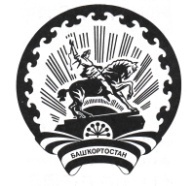 Республика БашкортостанАдминистрация сельского поселения Максим – Горьковский сельсовет муниципального района Белебеевский район 452014, с. ЦУП им. М.Горького, ул. Садовая,   д. 3Тел. 2-07-40, факс: 2-07-40